IEEE P802.11
Wireless LANsDiscussion:The current text in draft 5.4 of REVmc defines the Length field in the PHY SC header to be calculated based on the ratio of modulation and coding rate between Base MCS and actual extended MCS. The formulae are defined in Table 20-18 of Draft 5.4.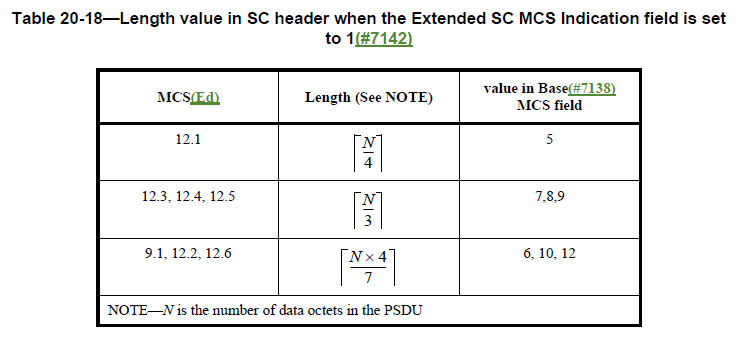 The formulae intend to set Length field value so that a packet with Base MCS and the Length field value has the same PPDU duration to a packet with actual extended MCS and number of octets N. But the formulae cause duration error up to 582 ns for some Ns (number of octets) . This is because the formulae didn’t consider the LDPC code word construction and symbol block construction, i.e., the number of parity bits and padding bits doesn’t derived by the ratio of modulation and coding rate only.The proposed formulae calculate the Length value based on the number of symbol blocks (NBLKS defined in 20.6.3.2.3.3(LDPC encoding process)) instead of ratio of modulation and coding rate, thus eliminates duration error. Also, the Base MCSs corresponding to extended MCSs are assigned in natural order.Proposed changes:All changes are in reference to D5.4Editor: modify the Description of the Length field in table 20-17 (DMG SC mode header fields) (P2513L49) as follows:If the Extended SC MCS Indication field is 0,(Ed) indicates the number of data octets in the PSDU; range 1–262 143.If the Extended SC MCS Indication field is 1, the length of the PSDU is computed according to Table 20-18 (Length value in SC header when the Extended SC MCS Indication field is set to 1(#7142)).Editor: replace the header of table 20-18 (P2515L20) as follows: Length value in SC header when the Extended SC MCS Indication field is set to 1(#7142)Editor: replace table 20-18 with the following table:Editor: Remove the text in P2515L41-44.:Editor: Modify the text in P2515L53-57 as follows:When the bits XX7 of the initial scrambler state are set Editor: modify the value of the Base MCS field in table 20-20 (DMG SC mode modulation and coding schemes(#7138)) (P2516L36) as follows:References:[1] Draft P802.11REVmc_D5.4[2] 11-16-0220-03-000m-clause-20-SC-extended-MCSs[3] 11-16-0541-03-000m- SC-64-QAM-response-to-editor-commentsBase MCS and Length Calculation for Extended MCS SetBase MCS and Length Calculation for Extended MCS SetBase MCS and Length Calculation for Extended MCS SetBase MCS and Length Calculation for Extended MCS SetBase MCS and Length Calculation for Extended MCS SetDate:  2016-05-17Date:  2016-05-17Date:  2016-05-17Date:  2016-05-17Date:  2016-05-17Author(s):Author(s):Author(s):Author(s):Author(s):NameAffiliationAddressPhoneemailHiroyuki MotozukaPanasonic Corporation600 Saedo-cho, Tsuzuki-ku, Yokohama, Kanagawa, Japan+81-45-938-3050motozuka.hiroyuki@jp.panasonic.comGaius WeePanasonic Corporationyaohuang.wee@sg.panasonic.comTakenori SakamotoPanasonic Corporationsakamoto.takenori@jp.panasonic.comLei HuangPanasonic Corporationlei.huang@sg.panasonic.comPayam TorabBroadcom Ltd.payam.torab@broadcom.comAssaf KasherIntel  Corporationassaf.kasher@intel.comCarlos CordeiroIntel Corporationcarlos.cordeiro@intel.comAlecsander EitanQualcomm Inc.eitana@qti.qualcomm.comHanGyu ChoLGEhg.cho@lge.comMCSBase MCS FieldExtended SC MCS Indication FieldModulationNCBPSRepetitionCode RateData Rate(Mb/s)110π/2-BPSK121/2385220π/2-BPSK111/2770330π/2-BPSK115/8962.5440π/2-BPSK113/41155550π/2-BPSK1113/161251.25660π/2-QPSK211/21540770π/2-QPSK215/81925880π/2-QPSK213/42310990π/2-QPSK2113/162502.59.161π/2-QPSK217/8269510100π/2-16QAM411/2308011110π/2-16QAM415/8 385012120π/2-16QAM413/4462012.11π/2-16QAM4113/16500512.21π/2-16QAM417/8539012.31π/2-64QAM615/8 577512.41π/2-64QAM613/4639012.51π/2-64QAM6113/167507.512.6121π/2-64QAM617/88085